燕山大学工程训练项目报告项目编号： 电焊16A 项目名称： 方盒电焊加工 学生姓名：         学号：              班级：             学生姓名：         学号：              班级：             学生姓名：         学号：              班级：             学生姓名：         学号：              班级：             学生姓名：         学号：              班级：             指导教师：              现场指导：             实训时间：       年   月  日  时  ~       年   月  日  时 实训地点：                     电焊16A—方盒加工项目任务书一、任务说明实习内容1：每个学生分别取两块3mm厚的Q235低碳钢板，分别为150×100 mm、150×48mm，在规定时间内采用点焊、平角焊等焊接方式焊接成如图1所示的角焊件。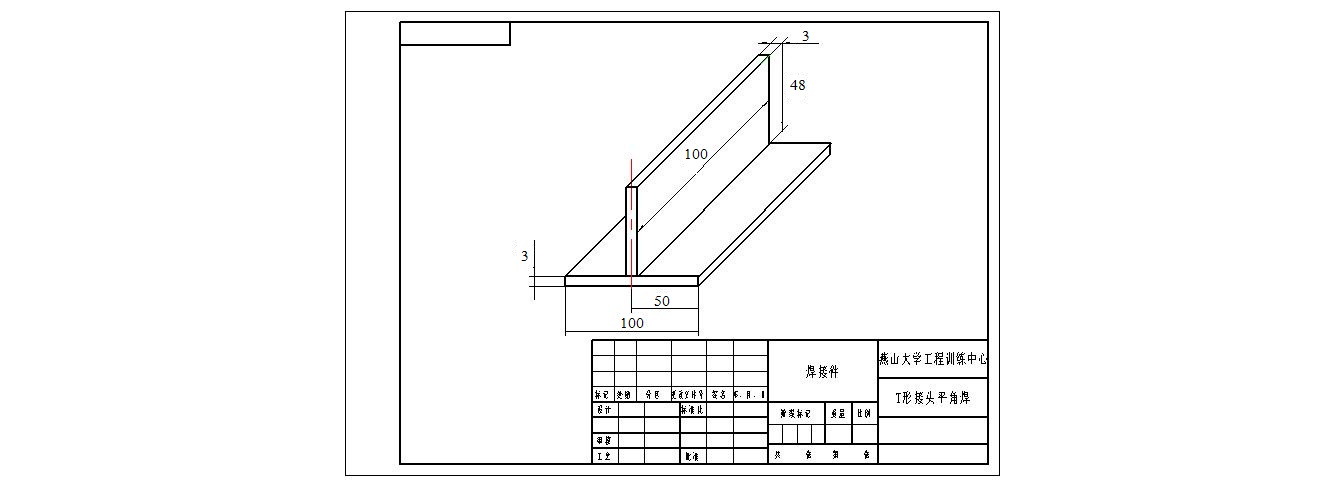 图1  平角焊件零件图实习内容2：每个学生分别取五块3mm厚的Q235低碳钢板，分别为两块长立板150×48mm、两块短立板94×48mm、一块底板150×100mm，在规定时间内采用点焊、平角焊等焊接方式焊接成如图2所示的方盒。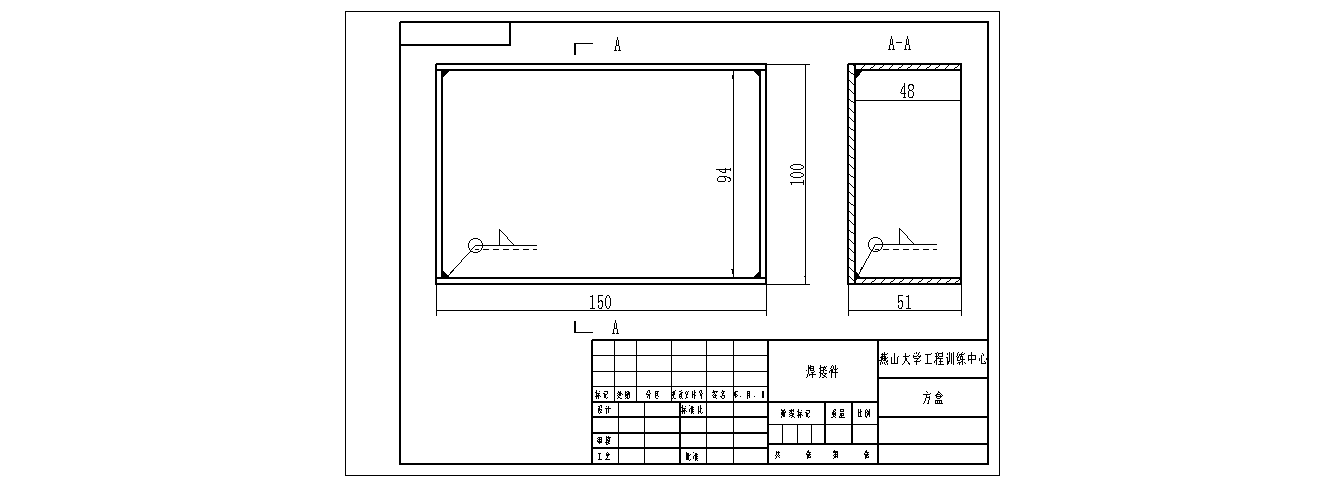 图2  方盒零件图附表：材料种类及成本二、使用的设备与工具三、评分标准四、评分办法1、实行学生组内互评和工训指导教师综合评价相结合的办法，学生互评要遵守公正公开公平原则，实事求是原则。2、学生组内互评分数要求：平均3-5人1组，组员平均分不高于80分，组员间成绩不能相同，分差不能小于5分。对不按上述要求打分的学生团体综合评价系数按0.5记。每名学生签字确认。组内发生分歧，由指导教师裁定。3、工训指导教师就学生组团体整体进行评价，给出评价系数。考评依据：任务完成质量、工作效率、操作规范、安全规范、主动性、团队意识、环境卫生、劳动纪律等。4、组内自评成绩*团体成绩系数为项目总成绩。5、盗用以前学生成品工件的、抄袭和剽窃他人项目报告书的，均按0分记。6、报告书雷同的、两组学生工训成绩均按0分记。方盒电焊加工项目报告*注意事项：每一板块的书写，可根据内容多少，自行调整。要求排版整齐，布局合理，单面打印。组内互检、互评成绩组团体成绩系数        □1           □0.85           □0.50           □0                              指导教师签字：              材料单价(元/千克)备注Q235A低碳钢板3.2厚度3mm，长×宽为150×100、150×48、94×48序号名称型号数量费用（元/小时）备注1交流弧焊机ZX7-3001302碳钢焊条THJ42250.32（元/根）3焊钳114焊帽10.55敲渣锤10.56焊缝万能量规10.57直角尺10.5评分项1.焊前准备（10分）2.质量（70分）2.质量（70分）3.安全操作     （10分）4.劳动纪律    （10分）评分项1.焊前准备（10分）a.焊件质量(40分)b.焊缝质量（30分）3.安全操作     （10分）4.劳动纪律    （10分）评分具体内容1.焊件清理不干净，定位焊不正确扣1-5分；2.焊接参数调整不正确扣1-5分。1.直线度，扣1-10分；2.角变形，是否成90度夹角，扣1-10分；3.是否存在错边，扣1-10分；4.是否焊穿，扣1-10分。有无气孔、夹渣，扣1-10分；2.有无裂纹，扣1-10分；3.焊缝是否完整，不能加工、补焊、返修，扣1-10分。1.劳保用品穿戴不全，扣2分；2.焊接过程中有违反安全操作规程的现象，根据情况扣2-5分；3.焊完后，场地清理不干净，工具码放不整齐，扣3分。是否迟到早退，能否配合指导教师有序进行实训，是否存在玩手机等影响工训的行为,扣10分。一、任务分析1、项目内容及其要求2、设备与工具，及其规格型号3、设备的结构组成、工作原理及其安全操作规范4、工具的使用方法，及其安全注意事项二、焊接工艺方案设计(C 、D)    包括零件图分析、焊接材料的分析、加工设备及工具的分析、焊接工艺流程的制定等。三、实施过程、工作分工与成本核算（IO）附图    最终加工完成的方盒实物图四、心得成绩排序姓名评价标准（“三、评分标准”）评价标准（“三、评分标准”）评价标准（“三、评分标准”）评价标准（“三、评分标准”）评价标准（“三、评分标准”）互评分数学生本人签字总成绩（指导教师填写）成绩排序姓名12234互评分数学生本人签字总成绩（指导教师填写）成绩排序姓名1ab34互评分数学生本人签字总成绩（指导教师填写）12345